Deutsch, Klasse: 7                                                                                                     Freitag, den 29.05.2020Zwischenstation 4Die Freude auf die Sommerferien!Прочитајте следећи дијалог и након тога у радној свесци на 94.страни урадите   2. задатак, текст за други задатак се налази у радној свесци.2. задатак -In einer Jugendzeitschrift beantwortet Frau Dr. Mellenhof Fragen von Jugendlichen. Richtig oder falsch? Lies und kreuze an.  У часопису за младе докторка  Меленхоф одговара на питања  младих. Прочитај текст и након тога означи да ли су реченице тачне или погрешне.Задатке не треба да шаљете. Ово је последњи час у овој школској години. Уживајте у распусту! 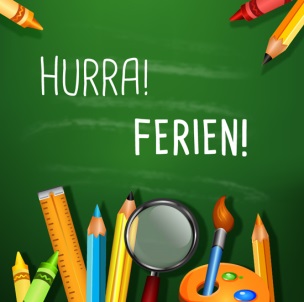 